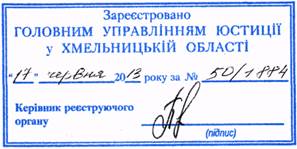 ПОЛОЖЕННЯпро персональні стипендії для спортсменів“За вагомий внесок у розвиток спорту вищих досягнень”І. Загальні положення1.1. Персональні стипендії для спортсменів “За вагомий внесок у розвиток спорту вищих досягнень” (далі – стипендії) призначаються провідним спортсменам, які на Всеукраїнських та міжнародних змаганнях виступають за Хмельницьку область або надають консолідований залік Хмельницькій області з метою стимулювання успішних виступів на міжнародній спортивній арені, визнання вагомого внеску в розвиток спорту вищих досягнень з олімпійських видів спорту.1.2. Стипендії присуджуються терміном на календарний рік на основі результатів виступів спортсменів.1.3. Залежно від досягнутих спортивних результатів встановлюються такі стипендії:Олімпійські ігри: 1 місце – 4000,0 (чотири тисячі) грн., 2 місце – 3000,0 (три тисячі) грн., 3 місце – 2500,0 (дві тисячі п’ятсот) грн., 4-6 місця – 2000,0 (дві тисячі) грн., участь в Олімпійських іграх – 1000,0 (одна тисяча) гривень;чемпіонат світу та Європи серед дорослих: 1 місце – 1500,0 (одна тисяча п’ятсот) грн., 2 місце – 1200,0 (одна тисяча двісті) грн., 3 місце – 1000,0 (одна тисяча) грн., 4-6 місця – 700,0 (сімсот) гривень;чемпіонат світу, Європи серед юніорів та молоді, фінал Кубка світу, Всесвітня Універсіада: 1 місце – 1000,0 (одна тисяча) грн., 2 місце – 700,0 (сімсот) грн., 3 місце – 500,0 (п’ятсот) гривень;Члени збірних команд України з олімпійських видів спорту: основний склад – 800,0 (вісімсот) грн., кандидати – 600,0 (шістсот) грн.ІІ. Порядок присудження стипендій2.1. Кожному спортсмену може бути призначено не більш як одну стипендію протягом року за найвищий особистий результат, досягнутий у попередньому році та членам збірних команд олімпійських видів спорту, визнаних у Хмельницькій області протягом поточного року.Висунення кандидатів та призначення стипендій відбувається щорічно до 31 червня.2.2. На здобуття стипендій висуваються спортсмени, які у попередньому та поточному роках брали участь або зайняли місця у змаганнях, передбачених пунктом 1.3 цього Положення.2.3. Кандидатури на здобуття стипендій можуть висуватися структурними підрозділами з питань фізичної культури та спорту райдержадміністрацій, виконавчих комітетів міських (міст обласного значення) рад, спортивними школами всіх типів шляхом подання клопотання та документів, зазначених у підпункті 2.4 цього Положення Департаменту освіти і науки, молоді та спорту облдержадміністрації до 01 лютого кожного року. 2.4. До листа-клопотання про присудження стипендії додаються такі документи:характеристика кандидата на присудження стипендії, у якій висвітлюють його досягнення, за підписом керівника, скріплена печаткою, у двох примірниках;копія паспорта кандидата на стипендію (1, 2, 11 сторінки);ксерокопія реєстраційного номера облікової картки платника податків (особи, які через релігійні переконання відмовляються від прийняття реєстраційного номера облікової картки платника податків та повідомили про це відповідальний орган державної податкової служби, подають ксерокопію паспорта з відміткою про наявність у них права здійснювати будь-які платежі без реєстраційного номера облікової картки платника податків);витяг із списків складу членів збірної команди України відповідного виду спорту поточного року;витяг з наказу про встановлення консолідованого заліку;витяг з протоколів про участь у відповідних змаганнях;завірена копія угоди про надання консолідованого заліку для спортсменів які надають консолідований залік Хмельницькій області.2.5. Використання та обробка персональних даних, одержаних з метою виконання вимог цього Положення, здійснюється відповідно до Закону України “Про захист персональних даних”.ІІІ. Функції комісії по присудженню стипендій та порядок розгляду клопотань3.1. Для організації роботи з розгляду, відбору та висунення кандидатів на здобуття стипендій утворюється комісія з присудження стипендій (далі -Комісія), персональний склад якої затверджується головою облдержадміністрації.3.2. До складу Комісії включаються представники обласної державної адміністрації, Департаменту освіти і науки, молоді та спорту облдержадміністрації, керівники обласних організацій фізкультурно-спортивного напряму.3.3. Керівництво роботою Комісії здійснює голова, а у разі його відсутності – заступник голови комісії, ведення протоколів засідання – секретар комісії.3.4. Члени Комісії беруть участь у її роботі на громадських засадах.3.5. Комісія, відповідно до покладених на неї завдань, проводить відбір кандидатур на здобуття стипендій у межах наявних фінансових ресурсів.3.6. Основною формою роботи Комісії є засідання. Рішення Комісії про висунення кандидатів на здобуття стипендій приймається відкритим голосуванням простою більшістю голосів присутніх членів Комісії та фіксується у протоколі засідання комісії. Засідання Комісії є правочинним, якщо на ньому присутні дві третини її складу.3.7. Організаційне забезпечення роботи Комісії здійснює Департамент освіти і науки, молоді та спорту облдержадміністрації.3.8. На підставі протоколу засідання Комісії про висунення кандидатів на здобуття стипендій директором Департаменту освіти і науки, молоді та спорту облдержадміністрації видається наказ про призначення стипендій.ІV. Порядок та припинення виплати стипендій4.1. Виплата стипендій здійснюється за рахунок коштів, передбачених в обласному бюджеті на галузь “Фізична культура і спорт”. 4.2. Щомісячна виплата стипендій здійснюється відділом бухгалтерського обліку, звітності та фінансування Департаменту освіти і науки, молоді та спорту облдержадміністрації.4.3. Контроль за виплатою стипендій здійснюється Департаментом освіти і науки, молоді та спорту облдержадміністрації.4.4. Виплату стипендії може бути припинено або спортсмена може бути позбавлено стипендії наказом директора Департаменту освіти і науки, молоді та спорту облдержадміністрації за поданням Комісії у разі порушення ним навчально-тренувального процесу, засудження за умисний злочин або дискваліфікацію Міжнародним олімпійським комітетом, міжнародною спортивною організацією або Національною спортивною федерацією з видів спорту.Заступник голови – керівникапарату адміністрації								 Л.БернадськаЗатвердженоРозпорядження голови обласної державної адміністрації 10.06.2013 № 173/2013-р